ИНФОРМАЦИЯ 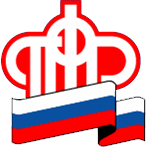 ГУ – УПРАВЛЕНИЯ ПЕНСИОННОГО ФОНДА РФ                     В БЕРЕЗОВСКОМ РАЙОНЕ ХМАО-ЮГРЫ03 августа 2016       				                  		               Пресс-релизПЕНСИИ У РАБОТАЮЩИХ ПЕНСИОНЕРОВ СТАЛИ ВЫШЕ    В августе 2016 года работавшие в 2015 году пенсионеры начнут получать страховую пенсию в повышенном размере. С 1 августа текущего года произведен в беззаявительном порядке перерасчет размера страховой пенсии у работающих пенсионеров. На перерасчет страховой пенсии имеют право получатели страховых пенсий по старости и по инвалидности, за которых их работодатели в 2015 году уплачивали страховые взносы.В итоге произведенного перерасчета с 1 августа размер пенсии у трех тысяч пенсионеров Березовского района повысился в среднем на 220,62 руб. В отличие от традиционной индексации страховых пенсий, когда их размеры увеличиваются на определенный процент, прибавка к пенсии 1 августа носит сугубо индивидуальный характер: ее размер зависит от уровня заработной платы работающего пенсионера в 2015 году, то есть от суммы уплаченных за него работодателем страховых взносов и начисленных пенсионных баллов.Максимальная прибавка от корректировки ограничена тремя пенсионными баллами в денежном эквиваленте.